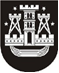 KLAIPĖDOS MIESTO SAVIVALDYBĖS TARYBASPRENDIMASDĖL pavadinimų gatvėms suteikimo ir KAI KURIŲ gatvių GEOGRAFINIŲ CHARAKTERISTIKŲ PAKEITIMO2014 m. gegužės 29 d.  Nr. T2-117KlaipėdaVadovaudamasi Lietuvos Respublikos vietos savivaldos įstatymo 16 straipsnio 2 dalies 34 punktu, Pavadinimų gatvėms, pastatams, statiniams ir kitiems objektams suteikimo, keitimo ir įtraukimo į apskaitą tvarkos aprašo, patvirtinto Lietuvos Respublikos vidaus reikalų ministro 2011 m. sausio  25 d. įsakymu Nr. 1V-57, 5 punktu ir 16.5 papunkčiu ir atsižvelgdama į Žymių žmonių, istorinių datų, įvykių įamžinimo ir gatvių pavadinimų suteikimo komisijos posėdžio 2014 m. sausio 14 d. protokolą Nr. (20.4)-TAR1-7 ir į 2014 m. vasario 18 d. protokolą Nr. (20.4)-TAR1-19, Klaipėdos miesto savivaldybės taryba nusprendžia:Suteikti Klaipėdos miesto savivaldybės administracijos direktoriaus 2013 m. rugsėjo 18 d. įsakymu Nr. AD1-2278 „Dėl teritorijos tarp Pilies gatvės, akcinės bendrovės „Baltijos laivų statyklos“, uosto akvatorijos ir Danės upės, Klaipėdoje, detaliojo plano patvirtinimo“ patvirtintu detaliuoju planu suplanuotai gatvei, pažymėtai taškais Nr. 1–16, pavadinimą – Priešpilio g. (1 priedas).Pakeisti Įgulos g. dalies pavadinimą, pažymėtą taškais Nr. 1–2, į Vilhelmo Berbomo g. (2 priedas).Pakeisti gatvių geografines charakteristikas: Nemuno g. išdėstyti tarp taško Nr. 1 ir taško Nr. 36 (3 priedas); Baltijos pr. sutrumpinti iki taško Nr. 1 (4 priedas); Strėvos g. sutrumpinti iki taško Nr. 2 (4 priedas); Mituvos g. sutrumpinti iki taško Nr. 3 (4 priedas); Sulupės g. sutrumpinti iki taško Nr. 4 (4 priedas); Naikupės g. sutrumpinti iki taško Nr. 5 (4 priedas); Kalnupės g. sutrumpinti iki taško Nr. 6 (4 priedas); Universiteto al. išdėstyti tarp taško Nr. 1 ir taško Nr. 15 (5 priedas).Panaikinti Vasaros g. pavadinimą, pažymėtą taškais Nr. 1–2 (6 priedas).Panaikinti Sudmantų g. pavadinimą, pažymėtą taškais Nr. 1–2 (7 priedas).Įpareigoti Klaipėdos miesto savivaldybės administracijos direktorių organizuoti gatvių pavadinimų lentelių gamybą.Skelbti apie šį sprendimą vietinėje spaudoje ir visą sprendimo tekstą – Klaipėdos miesto savivaldybės interneto tinklalapyje.Šis sprendimas gali būti skundžiamas Klaipėdos apygardos administraciniam teismui Lietuvos Respublikos administracinių bylų teisenos įstatymo nustatyta tvarka.Savivaldybės mero pavaduotojas Artūras Šulcas